Сумська міська радаVIIІ СКЛИКАННЯ        СЕСІЯРІШЕННЯвід           2021 року №           -МРм. СумиРозглянувши звернення громадянина (вхід. № 765430 від 03.03.2021 управління «ЦНАП у м. Суми»), відповідно до статей 12, 35, 79-1, 83, 118, 121, 122 Земельного кодексу України, статті 50 Закону України «Про землеустрій», частини третьої статті 15 Закону України «Про доступ до публічної інформації», враховуючи постанову Верховної Ради України від 15.09.2015 № 681-VIII «Про зміну і встановлення меж міста Суми і Сумського району Сумської області», враховуючи протокол засідання постійної комісії з питань архітектури, містобудування, регулювання земельних відносин, природокористування та екології Сумської міської ради від 13.07.2021 № 26, керуючись пунктом 34 частини першої статті 26 Закону України «Про місцеве самоврядування в Україні», Сумська міська рада ВИРІШИЛА:Відмовити Дахну Олександру Сергійовичу  в наданні дозволу на розроблення проекту землеустрою щодо відведення земельної ділянки у власність за адресою: Сумська область, Сумський район, біля земельної ділянки з кадастровим номером 5924786800:02:002:0329 орієнтовною площею 0,1200 га, для ведення садівництва у зв’язку з невідповідністю місця розташування земельної ділянки вимогам чинних нормативно-правових актів: зазначена на графічних матеріалах, доданих до клопотання заявника земельна ділянка знаходиться поза межами м. Суми, не відноситься до комунальної власності Сумської міської територіальної громади, відповідно розпорядження нею не належить до повноважень Сумської міської ради.Сумський міський голова                                                                        О.М. ЛисенкоВиконавець: Клименко Ю.М.Ініціатор розгляду питання - постійна комісія з питань архітектури, містобудування, регулювання земельних відносин, природокористування та екології Сумської міської радиПроєкт рішення підготовлено Департаментом забезпечення ресурсних платежів Сумської міської радиДоповідач – Клименко Ю.М.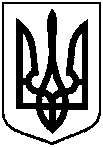 Проєктоприлюднено «__»___________2021 р.Про відмову Дахну Олександру Сергійовичу в наданні дозволу на розроблення проекту землеустрою щодо відведення земельної ділянки у власність за адресою: Сумська область, Сумський район, біля земельної ділянки з кадастровим номером 5924786800:02:002:0329, орієнтовною площею 0,1200 га